GBT 3 -  Kurzerklärung zu provisorischen Ausführungsplänen 1. Kopie - Entwässerung, d. h. alle Höhenangaben (Fertighöhen Belag, OKM, etc.) in roter Farbe: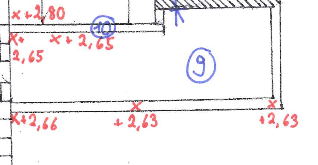 2. Kopie  -  Alle Masslinien eintragen mit blauer Farbe.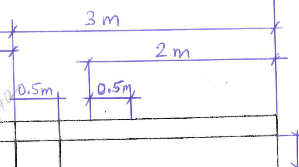 3. Kopie  -Legende zum Grundriss erstellen (Legendennummern in grüner Farbe)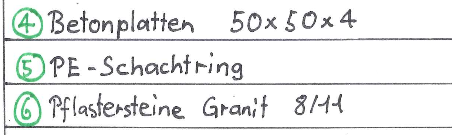 4. Schnitt A-A' und Schnitt B-B' zeichnen auf separates Papier im Massstab 1 : 20In den Schnitten sind die OK-Höhen (Belag, Rinnenhöhen, OK-Mauer) anzugeben, ebenso die Schichtstärken.Schnitt A-A:Schnitt durch Belagsfläche  (ca. 30 cm in Realität) unten bei der Treppe, durch die Stufen und ein Anschluss zu Belagsfläche oberhalbSchnitt B-B: Schnitt durch Belagsfläche/Pflanzfläche unterhalb der Sandsteinmauer, Sandsteinmauer und Anschluss an Fläche oberhalb der Mauer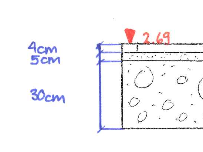 5. Materialliste erstellen (Materialbestellung GL ük3)6.  Alle provisorischen Zeichnungen sind in eine Mappe abzulegen.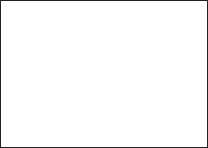 